П Р О Е К Т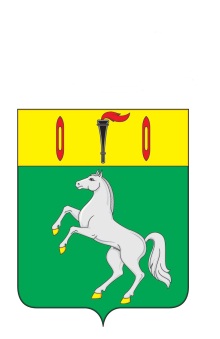 СОВЕТ ГАВРИЛОВО-ПОСАДСКОГО ГОРОДСКОГО ПОСЕЛЕНИЯГАВРИЛОВО-ПОСАДСКОГО МУНИЦИПАЛЬНОГО РАЙОНА ИВАНОВСКОЙ ОБЛАСТИРЕШЕНИЕот                    2022 года №       Об утверждении отчета об исполнении бюджета Гаврилово-Посадского городского поселения за 2021 годВ соответствии со статьей 264.6 Бюджетного Кодекса Российской Федерации, статьей 56 Устава Гаврилово-Посадского городского поселения, Положением о бюджетном процессе в Гаврилово-Посадском городском поселении, Совет Гаврилово-Посадского городского поселения р е ш и л:1. Утвердить отчет об исполнении бюджета Гаврилово-Посадского городского поселения за 2021 год в общих объемах по доходам в сумме 94 746 496,95 рублей, по расходам в сумме 95 703 861,57 рубля и дефицитом бюджета в сумме 957 364,62 рубля согласно приложению 1.2. Утвердить показатели:– доходов бюджета Гаврилово-Посадского городского поселения за 2021 год по кодам классификации доходов бюджетов согласно приложению 2;–  расходов бюджета Гаврилово-Посадского городского поселения за 2021 год по ведомственной структуре расходов бюджета согласно приложению 3;–  расходов бюджета Гаврилово-Посадского городского поселения за 2021 год по разделам и подразделам классификации расходов бюджетов согласно приложению 4;– источников финансирования дефицита бюджета Гаврилово-Посадского городского поселения за 2021 год по кодам классификации источников финансирования дефицитов бюджетов согласно приложению 5;3. Опубликовать настоящее решение в сборнике «Вестник Гаврилово-Посадского муниципального района» и разместить на официальном сайте Гаврилово-Посадского городского поселения (www. adm-gorpos.ru).4. Настоящее решение вступает в силу со дня официального опубликования.Глава Гаврилово-Посадского  городского поселения                                                                     Н.В. МолчановПриложение 1к решению Совета  Гаврилово-Посадского городского поселения                                                                                              от_______2022 года №___ОТЧЕТоб исполнении бюджета Гаврилово-Посадского городского поселения за 2021 годДоходы бюджета(руб.)2.Расходы бюджета(руб.)3.Источники финансирования дефицита бюджета(руб.) Приложение  2к решению Совета  Гаврилово-Посадского городского поселения                                                                                              от_______2022 года №___Доходы бюджета Гаврилово-Посадского городского поселения за 2021 год по кодам классификации доходов бюджетов										(руб.)Приложение 3к решению Совета  Гаврилово-Посадского городского поселенияот__________2022 года №___Расходы бюджета Гаврилово-Посадского городского поселения за 2021 год по ведомственной структуре  расходов бюджета       (руб.)Приложение 4к решению Совета  Гаврилово-Посадского городского поселения                       от_______2022 года №___Расходы бюджета Гаврилово-Посадского городского поселения за 2021 год по разделам и подразделам классификации расходов бюджетов(руб.)Приложение  5к решению Совета Гаврилово-Посадского городского поселенияот__________2022 года №___ Источники финансирования дефицита бюджета Гаврилово-Посадского городского поселения за 2021 год по кодам классификации источников финансирования дефицитов бюджетов(руб.)Наименование показателяКод строкиКод дохода по бюджетной классификацииУтверждённые бюджетные 
назначенияИсполненоНеисполненные назначенияНаименование показателяКод строкиКод дохода по бюджетной классификацииУтверждённые бюджетные 
назначенияИсполненоНеисполненные назначения123456Доходы бюджета - всего
в том числе:010x93 976 276,2994 746 496,95- 770 220,66Доходы, получаемые в виде арендной платы за земельные участки, государственная собственность на которые не разграничена и которые расположены в границах городских поселений, а также средства от продажи права на заключение договоров аренды указанных земельных участков01008211105013130000120335 000,00341 462,70- 6 462,70Доходы от продажи земельных участков, государственная собственность на которые не разграничена и которые расположены в границах городских поселений01008211406013130000430130 455,18130 454,590,59Дотации бюджетам городских поселений на выравнивание уровня бюджетной обеспеченности010093202150011300001509 406 300,009 406 300,000,00Дотация бюджетам городских поселений на поддержку мер по обеспечению сбалансированности бюджетов010093202150021300001503 225 520,003 225 520,000,00Субсидии бюджетам муниципальных районов на осуществление дорожной деятельности в отношении автомобильных дорог общего пользования, а также капитального ремонта и ремонта дворовых территорий многоквартирных домов, проездов к дворовым территориям многоквартирных домов населенных пунктов010093202202161300001501 786 850,641 786 850,640,00Субсидии бюджетам городских поселений на софинансирование расходных обязательств субъектов Российской Федерации, связанных с реализацией федеральной целевой программы "Увековечение памяти погибших при защите Отечества на 2019 - 2024 годы"010093202252991300001501 816 748,401 691 268,81125 479,59Субсидия бюджетам городских поселений на поддержку отрасли культуры0100932022551913000015023 634,0023 634,000,00Субсидии бюджетам городских поселений на поддержку государственных программ субъектов Российской Федерации и муниципальных программ формирования современной городской среды0100932022555513000015011 193 151,5111 193 151,510,00Субсидии бюджетам городских поселений на обеспечение комплексного развития сельских территорий01009320225576130000150922 929,29922 902,5426,75Прочие субсидии бюджетам городских поселений010093202299991300001508 981 038,408 391 965,19589 073,21Межбюджетные трансферты, передаваемые бюджетам городских поселений из бюджетов муниципальных районов на осуществление части полномочий по решению вопросов местного значения в соответствии с заключенными соглашениями010093202400141300001504 024,004 024,000,00Межбюджетные трансферты, передаваемые бюджетам городских поселений на создание модельных муниципальных библиотек010093202454541300001505 000 000,005 000 000,000,00Прочие межбюджетные трансферты, передаваемые бюджетам городских поселений0100932024999913000015022 000 000,0022 000 000,000,00Доходы от уплаты акцизов на дизельное топливо, подлежащие распределению между бюджетами субъектов Российской Федерации и местными бюджетами с учетом установленных дифференцированных нормативов отчислений в местные бюджеты (по нормативам, установленным Федеральным законом о федеральном бюджете в целях формирования дорожных фондов субъектов Российской Федерации)01010010302231010000110710 306,21705 143,735 162,48Доходы от уплаты акцизов на моторные масла для дизельных и (или) карбюраторных (инжекторных) двигателей, подлежащие распределению между бюджетами субъектов Российской Федерации и местными бюджетами с учетом установленных дифференцированных нормативов отчислений в местные бюджеты (по нормативам, установленным Федеральным законом о федеральном бюджете в целях формирования дорожных фондов субъектов Российской Федерации)010100103022410100001103 564,474 959,08- 1 394,61Доходы от уплаты акцизов на автомобильный бензин, подлежащие распределению между бюджетами субъектов Российской Федерации и местными бюджетами с учетом установленных дифференцированных нормативов отчислений в местные бюджеты (по нормативам, установленным Федеральным законом о федеральном бюджете в целях формирования дорожных фондов субъектов Российской Федерации)01010010302251010000110925 209,20937 552,85-12 343,65Доходы от уплаты акцизов на прямогонный бензин, подлежащие распределению между бюджетами субъектов Российской Федерации и местными бюджетами с учетом установленных дифференцированных нормативов отчислений в местные бюджеты (по нормативам, установленным Федеральным законом о федеральном бюджете в целях формирования дорожных фондов субъектов Российской Федерации)01010010302261010000110-98 229,72-120 245,1122 015,39Доходы, получаемые в виде арендной платы за земельные участки, государственная собственность на которые не разграничена и которые расположены в границах городских поселений, а также средства от продажи права на заключение договоров аренды указанных земельных участков01016611105013130000120380 672,75380 672,750,00Доходы от продажи земельных участков, государственная собственность на которые не разграничена и которые расположены в границах городских поселений01016611406013130000430-1 447 787,03-1 447 787,030,00Налог на доходы физических лиц с доходов, источником которых является налоговый агент, за исключением доходов, в отношении которых исчисление и уплата налога осуществляются в соответствии со статьями 227,227.1 и 228 Налогового кодекса Российской Федерации0101821010201001000011022 911 630,9924 293 605,13-1 381 974,14Налог на доходы физических лиц с доходов, полученных от осуществления деятельности физическими лицами, зарегистрированными в качестве индивидуальных предпринимателей, нотариусов, занимающихся частной практикой, адвокатов, учредивших адвокатские кабинеты, и других лиц, занимающихся частной практикой в соответствии со статьей 227 Налогового кодекса Российской Федерации01018210102020010000110225 207,00225 206,760,24Налог на доходы физических лиц с доходов, полученных физическими лицами в соответствии со статьей 228 Налогового кодекса Российской Федерации01018210102030010000110162 545,00162 565,29-20,29Единый сельскохозяйственный налог01018210503010010000110264 561,00264 563,22-2,22Налог на имущество физических лиц, взимаемый по ставкам, применяемым к объектам налогообложения, расположенным в границах городских поселений010182106010301300001101 130 037,001 009 943,37120 093,63Земельный налог с организаций, обладающих земельным участком, расположенным в границах городских поселений010182106060331300001102 481 548,002 644 848,18- 163 300,18Земельный налог с физических лиц, обладающих земельным участком, расположенным в границах городских поселений01018210606043130000110943 457,00989 373,32-45 916,32Прочие доходы от оказания платных услуг (работ) получателями средств бюджетов городских поселений0102031130199513000013087 650,0095 050,00-7 400,00Платежи, взимаемые органами местного самоуправления (организациями) городских поселений за выполнение определенных функций01020311502050130000140461 253,00474 511,13-13 258,13Прочие неналоговые доходы бюджетов городских поселений010203117050501300001809 000,009 000,000,00Наименование показателякод строкиКод расходов по бюджетной классификацииУтвержденные бюджетные назначенияИсполненоНеисполненные назначенияНаименование показателякод строкиКод расходов по бюджетной классификацииУтвержденные бюджетные назначенияИсполненоНеисполненные назначенияРасходы бюджета - всегов том числе:Х96 571 055,5995 703 861,57867 194,02 Подпрограмма "Обеспечение финансирования непредвиденных расходов бюджета Гаврилово-Посадского городского поселения"20009301110910000000000100 000,000,00100 000,00Резервный фонд20009301110910120150000100 000,000,00100 000,00 Иные бюджетные ассигнования20009301110910120150800100 000,000,00100 000,00Резервные средства20009301110910120150870100 000,000,00100 000,00 Иные непрограммные мероприятия200093011320900000000001 948 657,001 948 657,000,00 Передача полномочий Гаврилово-Посадскому муниципальному району в части ведения бюджетного учета и формирования бюджетной отчетности, включая оплату труда обслуживающего персонала муниципальных учреждений культуры200093011320900Г00100001 948 657,001 948 657,000,00 Межбюджетные трансферты200093011320900Г00105001 948 657,001 948 657,000,00Иные межбюджетные трансферты200093011320900Г00105401 948 657,001 948 657,000,00Подпрограмма "Организация городских мероприятий"20020301130140000000000192 326,75192 326,750,00 Проведение культурно-массовых мероприятий20020301130140120010000192 326,75192 326,750,00Предоставление субсидий бюджетным, автономным учреждениям и иным некоммерческим организациям20020301130140120010600192 326,75192 326,750,00Субсидии бюджетным учреждениям20020301130140120010610192 326,75192 326,750,00Субсидии бюджетным учреждениям на иные цели20020301130140120010612192 326,75192 326,750,00Подпрограмма "Оформление права муниципальной собственности на объекты дорожного и жилищно-коммунального хозяйства"20020301130330000000000458 000,00458 000,000,00Оформление права муниципальной собственности на объекты дорожного и жилищно-коммунального хозяйства20020301130330120080000458 000,00458 000,000,00Закупка товаров, работ и услуг для обеспечения государственных (муниципальных) нужд20020301130330120080200458 000,00458 000,000,00Иные закупки товаров, работ и услуг для обеспечения государственных (муниципальных) нужд20020301130330120080240458 000,00458 000,000,00Прочая закупка товаров, работ и услуг20020301130330120080244458 000,00458 000,000,00Иные непрограммные мероприятия20020301132090000000000657 820,00657 820,000,00Прочие мероприятия20020301132090090140000297 820,00297 820,000,00Закупка товаров, работ и услуг для обеспечения государственных (муниципальных) нужд20020301132090090140200180 000,00180 000,000,00 Иные закупки товаров, работ и услуг для обеспечения государственных (муниципальных) нужд20020301132090090140240180 000,00180 000,000,00Прочая закупка товаров, работ и услуг20020301132090090140244180 000,00180 000,000,00Предоставление субсидий бюджетным, автономным учреждениям и иным некоммерческим организациям20020301132090090140600117 820,00117 820,000,00Субсидии бюджетным учреждениям20020301132090090140610117 820,00117 820,000,00 Субсидии бюджетным учреждениям на иные цели20020301132090090140612117 820,00117 820,000,00Уплата целевого взноса в Ассоциацию малых туристических городов2002030113209009016000070 000,0070 000,000,00Иные бюджетные ассигнования2002030113209009016080070 000,0070 000,000,00 Уплата налогов, сборов и иных платежей2002030113209009016085070 000,0070 000,000,00 Уплата иных платежей2002030113209009016085370 000,0070 000,000,00Внесение изменений в генеральный план и в правила землепользования и застройки поселения20020301132090090180000290 000,00290 000,000,00 Закупка товаров, работ и услуг для обеспечения государственных (муниципальных) нужд20020301132090090180200290 000,00290 000,000,00Иные закупки товаров, работ и услуг для обеспечения государственных (муниципальных) нужд20020301132090090180240290 000,00290 000,000,00Прочая закупка товаров, работ и услуг20020301132090090180244290 000,00290 000,000,00 Подпрограмма "Защита населения и территорий от чрезвычайных ситуаций"200203030904100000000001 280,001 280,000,00Предупреждение и ликвидация последствий чрезвычайных ситуаций природного и техногенного характера200203030904101200900001 280,001 280,000,00Закупка товаров, работ и услуг для обеспечения государственных (муниципальных) нужд200203030904101200902001 280,001 280,000,00Иные закупки товаров, работ и услуг для обеспечения государственных (муниципальных) нужд200203030904101200902401 280,001 280,000,00Прочая закупка товаров, работ и услуг200203030904101200902441 280,001 280,000,00Подпрограмма "Обеспечение пожарной безопасности Гаврилово-Посадского городского поселения"20020303100420000000000976 476,07976 476,070,00Мероприятия, связанные с обеспечением пожарной безопасности поселения20020303100420120100000597 476,07597 476,070,00Предоставление субсидий бюджетным, автономным учреждениям и иным некоммерческим организациям20020303100420120100600597 476,07597 476,070,00Субсидии бюджетным учреждениям20020303100420120100610597 476,07597 476,070,00Субсидии бюджетным учреждениям на иные цели20020303100420120100612597 476,07597 476,070,00Иные мероприятия200203031004201201700009 000,009 000,000,00Закупка товаров, работ и услуг для обеспечения государственных (муниципальных) нужд200203031004201201702009 000,009 000,000,00Иные закупки товаров, работ и услуг для обеспечения государственных (муниципальных) нужд200203031004201201702409 000,009 000,000,00Прочая закупка товаров, работ и услуг200203031004201201702449 000,009 000,000,00Обслуживание подземных гидрантов20020303100420160010000370 000,00370 000,000,00Иные бюджетные ассигнования20020303100420160010800370 000,00370 000,000,00Субсидии юридическим лицам (кроме некоммерческих организаций), индивидуальным предпринимателям, физическим лицам20020303100420160010810370 000,00370 000,000,00Субсидии на возмещение недополученных доходов и (или) возмещение фактически понесенных затрат в связи с производством (реализацией) товаров, выполнением работ, оказанием услуг20020303100420160010811370 000,00370 000,000,00Подпрограмма "Субсидирование транспортного обслуживания населения Гаврилово-Посадского городского поселения"20020304080520000000000480 000,00480 000,000,00Организация транспортного обслуживания населения в черте города20020304080520220230000480 000,00480 000,000,00Закупка товаров, работ и услуг для обеспечения государственных (муниципальных) нужд20020304080520220230200480 000,00480 000,000,00Иные закупки товаров, работ и услуг для обеспечения государственных (муниципальных) нужд20020304080520220230240480 000,00480 000,000,00 Прочая закупка товаров, работ и услуг20020304080520220230244480 000,00480 000,000,00Подпрограмма "Содержание и ремонт автомобильных дорог общего пользования местного назначения и инженерных сооружений на них"2002030409051000000000027 478 889,2827 478 889,280,00Оказание муниципальной услуги "Осуществление дорожной деятельности в части ремонта и содержания автомобильных дорог общего пользования, инженерных сооружений на них и элементов их обустройства"200203040905101000500003 593 969,863 593 969,860,00Предоставление субсидий бюджетным, автономным учреждениям и иным некоммерческим организациям200203040905101000506003 593 969,863 593 969,860,00Субсидии бюджетным учреждениям200203040905101000506103 593 969,863 593 969,860,00Субсидии бюджетным учреждениям на финансовое обеспечение государственного (муниципального) задания на оказание государственных (муниципальных) услуг (выполнение работ)200203040905101000506113 593 969,863 593 969,860,00 Мероприятия по финансовому обеспечению дорожной деятельности на автомобильных дорогах общего пользования местного значения2002030409051018650000022 000 000,0022 000 000,000,00 Предоставление субсидий бюджетным, автономным учреждениям и иным некоммерческим организациям2002030409051018650060022 000 000,0022 000 000,000,00Субсидии бюджетным учреждениям2002030409051018650061022 000 000,0022 000 000,000,00Субсидии бюджетным учреждениям на финансовое обеспечение государственного (муниципального) задания на оказание государственных (муниципальных) услуг (выполнение работ)2002030409051018650061122 000 000,0022 000 000,000,00Ремонт и содержание автомобильных дорог общего пользования местного значения, в том числе за счет средств муниципального дорожного фонда200203040905101S05100001 880 895,421 880 895,420,00Предоставление субсидий бюджетным, автономным учреждениям и иным некоммерческим организациям200203040905101S05106001 880 895,421 880 895,420,00Субсидии бюджетным учреждениям200203040905101S05106101 880 895,421 880 895,420,00Субсидии бюджетным учреждениям на финансовое обеспечение государственного (муниципального) задания на оказание государственных (муниципальных) услуг (выполнение работ)200203040905101S05106111 880 895,421 880 895,420,00Осуществление переданных полномочий муниципального района по дорожной деятельности в отношении автомобильных дорог местного значения вне границ населенных пунктов в границах муниципального района, организации дорожного движения и обеспечения безопасности дорожного движения на них, а также осуществлению иных полномочий в области использования автомобильных дорог и осуществления дорожной деятельности200203040905101П51700004 024,004 024,000,00Предоставление субсидий бюджетным, автономным учреждениям и иным некоммерческим организациям200203040905101П51706004 024,004 024,000,00Субсидии бюджетным учреждениям200203040905101П51706104 024,004 024,000,00Субсидии бюджетным учреждениям на финансовое обеспечение государственного (муниципального) задания на оказание государственных (муниципальных) услуг (выполнение работ)200203040905101П51706114 024,004 024,000,00Подпрограмма "Содержание муниципального жилищного фонда"20020305010320000000000713 229,52707 026,126 203,40Оплата услуг по начислению, сбору платежей за наем жилого помещения муниципального жилищного фонда и доставке квитанций2002030501032012005000030 000,0023 796,606 203,40Закупка товаров, работ и услуг для обеспечения государственных (муниципальных) нужд2002030501032012005020030 000,0023 796,606 203,40Иные закупки товаров, работ и услуг для обеспечения государственных (муниципальных) нужд2002030501032012005024030 000,0023 796,606 203,40Прочая закупка товаров, работ и услуг200203050132012005024430 000,0023 796,606 203,40Уплата взносов на капитальный ремонт общего имущества многоквартирных жилых домов, расположенных на территории Гаврилово-Посадского городского поселения, соразмерно доле муниципальных жилых помещений, расположенных в них20020305010320120060000321 155,53321 155,530,00Закупка товаров, работ и услуг для обеспечения государственных (муниципальных) нужд20020305010320120060200321 155,53321 155,530,00Иные закупки товаров, работ и услуг для обеспечения государственных (муниципальных) нужд20020305010320120060240321 155,53321 155,530,00Прочая закупка товаров, работ и услуг20020305010320120060244321 155,53321 155,530,00Содержание и ремонт муниципального жилищного фонда20020305010320120070000362 073,99362 073,990,00Предоставление субсидий бюджетным, автономным учреждениям и иным некоммерческим организациям20020305010320120070600362 073,99362 073,990,00Субсидии бюджетным учреждениям20020305010320120070610362 073,99362 073,990,00Субсидии бюджетным учреждениям на иные цели20020305010320120070612362 073,99362 073,990,00Подпрограмма "Муниципальное общежитие"200203050107100000000001 108 932,101 108 932,100,00Основное мероприятие "Предоставление жилых помещений в муниципальных общежитиях"200203050107101000000001 108 932,101 108 932,100,00Оказание муниципальной услуги "Предоставление жилых помещений в муниципальных общежитиях"2002030501071010009000011 085,4311 085,430,00Предоставление субсидий бюджетным, автономным учреждениям и иным некоммерческим организациям2002030501071010009060011 085,4311 085,430,00Субсидии бюджетным учреждениям2002030501071010009061011 085,4311 085,430,00Субсидии бюджетным учреждениям на финансовое обеспечение государственного (муниципального) задания на оказание государственных (муниципальных) услуг (выполнение работ)2002030501071010009061111 085,4311 085,430,00Фонд оплаты труда в рамках муниципальной услуги "Предоставление жилых помещений в муниципальных общежитиях"20020305010710100130000848 010,17848 010,170,00Предоставление субсидий бюджетным, автономным учреждениям и иным некоммерческим организациям20020305010710100130600848 010,17848 010,170,00Субсидии бюджетным учреждениям20020305010710100130610848 010,17848 010,170,00Субсидии бюджетным учреждениям на финансовое обеспечение государственного (муниципального) задания на оказание государственных (муниципальных) услуг (выполнение работ)20020305010710100130611848 010,17848 010,170,00Взносы по обязательному социальному страхованию в рамках муниципальной услуги "Предоставление жилых помещений в муниципальных общежитиях"20020305010710100140000249 836,50249 836,500,00Предоставление субсидий бюджетным, автономным учреждениям и иным некоммерческим организациям20020305010710100140600249 836,50249 836,500,00Субсидии бюджетным учреждениям20020305010710100140610249 836,50249 836,500,00Субсидии бюджетным учреждениям на финансовое обеспечение государственного (муниципального) задания на оказание государственных (муниципальных) услуг (выполнение работ)20020305010710100140611249 836,50249 836,500,00Подпрограмма "Услуги городской бани"200203050207200000000001 310 285,321 310 285,320,00Предоставление муниципальной услуги "Услуги бани"20020305020720100100000116 890,36116 890,360,00 Предоставление субсидий бюджетным, автономным учреждениям и иным некоммерческим организациям20020305020720100100600116 890,36116 890,360,00Субсидии бюджетным учреждениям20020305020720100100610116 890,36116 890,360,00Субсидии бюджетным учреждениям на финансовое обеспечение государственного (муниципального) задания на оказание государственных (муниципальных) услуг (выполнение работ)20020305020720100100611116 890,36116 890,360,00Фонд оплаты труда в рамках муниципальной услуги "Услуги бани"20020305020720100210000921 430,78921 430,780,00Предоставление субсидий бюджетным, автономным учреждениям и иным некоммерческим организациям20020305020720100210600921 430,78921 430,780,00Субсидии бюджетным учреждениям20020305020720100210610921 430,78921 430,780,00Субсидии бюджетным учреждениям на финансовое обеспечение государственного (муниципального) задания на оказание государственных (муниципальных) услуг (выполнение работ)20020305020720100210611921 430,78921 430,780,00Взносы по обязательному социальному страхованию в рамках муниципальной услуги "Услуги бани"20020305020720100220000271 964,18271 964,180,00 Предоставление субсидий бюджетным, автономным учреждениям и иным некоммерческим организациям200203050 0720100220600271 964,18271 964,180,00Субсидии бюджетным учреждениям20020305020720100220610271 964,18271 964,180,00Субсидии бюджетным учреждениям на финансовое обеспечение государственного (муниципального) задания на оказание государственных (муниципальных) услуг (выполнение работ)20020305020720100220611271 964,18271 964,180,00Подпрограмма "Субсидирование юридических лиц, предоставляющих жилищно-коммунальные услуги"200203050207400000000005 080 102,534 460 025,47620 077,06Реализация мероприятий по модернизации объектов коммунальной инфраструктуры200203050207401S68000005 080 102,534 460 025,47620 077,06Закупка товаров, работ и услуг для обеспечения государственных (муниципальных) нужд200203050207401S68002005 080 102,534 460 025,47620 077,06Иные закупки товаров, работ и услуг для обеспечения государственных (муниципальных) нужд200203050207401S68002405 080 102,534 460 025,47620 077,06Прочая закупка товаров, работ и услуг200203050207401S68002445 080 102,534 460 025,47620 077,06Иные непрограммные мероприятия20020305022090000000000182 090,49182 090,490,00Мероприятия в области коммунального хозяйства2002030502209002014000027 873,3927 873,390,00Закупка товаров, работ и услуг для обеспечения государственных (муниципальных) нужд2002030502209002014020027 873,3927 873,390,00Иные закупки товаров, работ и услуг для обеспечения государственных (муниципальных) нужд2002030502209002014024027 873,3927 873,390,00Прочая закупка товаров, работ и услуг2002030502209002014024427 873,3927 873,390,00Оказание финансовой помощи муниципальным унитарным предприятиям, предоставляющим жилищно-коммунальные услуги, в целях предупреждения банкротства20020305022090060030000154 217,10154 217,100,00Иные бюджетные ассигнования20020305022090060030800154 217,10154 217,100,00Субсидии юридическим лицам (кроме некоммерческих организаций), индивидуальным предпринимателям, физическим лицам20020305022090060030810154 217,10154 217,100,00Субсидии на возмещение недополученных доходов и (или) возмещение фактически понесенных затрат в связи с производством (реализацией) товаров, выполнением работ, оказанием услуг20020305022090060030811154 217,10154 217,100,00Подпрограмма "Уличное освещение территории Гаврилово-Посадского городского поселения"200203050306100000000003 441 581,473 441 581,470,00Организация мероприятий по уличному освещению населенных пунктов200203050306101201200003 441 581,473 441 581,470,00Предоставление субсидий бюджетным, автономным учреждениям и иным некоммерческим организациям200203050306101201206003 441 581,473 441 581,470,00Субсидии бюджетным учреждениям200203050306101201206103 441 581,473 441 581,470,00Субсидии бюджетным учреждениям на иные цели200203050306101201206123 441 581,473 441 581,470,00Подпрограмма "Благоустройство и озеленение территории Гаврилово-Посадского городского поселения"2002030503062000000000014 072 480,9514 072 454,2026,75Оказание муниципальной услуги "Благоустройство территории общего пользования"200203050306201000600009 179 783,169 179 783,160,00Предоставление субсидий бюджетным, автономным учреждениям и иным некоммерческим организациям200203050306201000606009 179 783,169 179 783,160,00Субсидии бюджетным учреждениям200203050306201000606109 179 783,169 179 783,160,00Субсидии бюджетным учреждениям на финансовое обеспечение государственного (муниципального) задания на оказание государственных (муниципальных) услуг (выполнение работ)200203050306201000606119 179 783,169 179 783,160,00Фонд оплаты труда в рамках муниципальной услуги "Благоустройство территории общего пользования"200203050306201001500001 881 403,071 881 403,070,00Предоставление субсидий бюджетным, автономным учреждениям и иным некоммерческим организациям200203050306201001506001 881 403,071 881 403,070,00Субсидии бюджетным учреждениям200203050306201001506101 881 403,071 881 403,070,00Субсидии бюджетным учреждениям на финансовое обеспечение государственного (муниципального) задания на оказание государственных (муниципальных) услуг (выполнение работ)200203050306201001506111 881 403,071 881 403,070,00Взносы по обязательному социальному страхованию в рамках муниципальной услуги "Благоустройство территории общего пользования"20020305030620100160000562 249,64562 249,640,00Предоставление субсидий бюджетным, автономным учреждениям и иным некоммерческим организациям20020305030620100160600562 249,64562 249,640,00Субсидии бюджетным учреждениям20020305030620100160610562 249,64562 249,640,00Субсидии бюджетным учреждениям на финансовое обеспечение государственного (муниципального) задания на оказание государственных (муниципальных) услуг (выполнение работ)20020305030620100160611562 249,64562 249,640,00Прочие мероприятия по благоустройству поселения20020305030620120130000284 780,00284 780,000,00Закупка товаров, работ и услуг для обеспечения государственных (муниципальных) нужд20020305030620120130200284 780,00284 780,000,00Иные закупки товаров, работ и услуг для обеспечения государственных (муниципальных) нужд20020305030620120130240284 780,00284 780,000,00Прочая закупка товаров, работ и услуг20020305030620120130244284 780,00284 780,000,00Мероприятия по ликвидации стихийных свалок20020305030620120270000499 813,65499 813,650,00Предоставление субсидий бюджетным, автономным учреждениям и иным некоммерческим организациям20020305030620120270600499 813,65499 813,650,00Субсидии бюджетным учреждениям20020305030620120270610499 813,65499 813,650,00Субсидии бюджетным учреждениям на иные цели20020305030620120270612499 813,65499 813,650,00Мероприятия по благоустройству территории Суздальского моста (очередь 2)2002030503062012028000086 817,7786 817,770,00Закупка товаров, работ и услуг для обеспечения государственных (муниципальных) нужд2002030503062012028020086 817,7786 817,770,00Иные закупки товаров, работ и услуг для обеспечения государственных (муниципальных) нужд2002030503062012028024086 817,7786 817,770,00Прочая закупка товаров, работ и услуг2002030503062012028024486 817,7786 817,770,00Реализация мероприятий по обеспечению комплексного развития сельских территорий200203050306201L5763000972 370,50972 343,7526,75Предоставление субсидий бюджетным, автономным учреждениям и иным некоммерческим организациям200203050306201L5763600972 370,50972 343,7526,75Субсидии бюджетным учреждениям200203050306201L5763610972 370,50972 343,7526,75Субсидии бюджетным учреждениям на иные цели200203050306201L5763612972 370,50972 343,7526,75Мероприятия по благоустройству по наказам избирателей депутатам Ивановской областной Думы200203050306201S2000000605 263,16605 263,160,00Предоставление субсидий бюджетным, автономным учреждениям и иным некоммерческим организациям200203050306201S2000600605 263,16605 263,160,00Субсидии бюджетным учреждениям200203050306201S2000610605 263,16605 263,160,00Субсидии бюджетным учреждениям на иные цели200203050306201S2000612605 263,16605 263,160,00Подпрограмма "Содержание и благоустройство кладбищ Гаврилово-Посадского городского поселения"20020305030630000000000559 940,38559 940,380,00Оказание муниципальной услуги "Содержание и благоустройство кладбищ"20020305030630100080000457 881,68457 881,680,00Предоставление субсидий бюджетным, автономным учреждениям и иным некоммерческим организациям20020305030630100080600457 881,68457 881,680,00Субсидии бюджетным учреждениям20020305030630100080610457 881,68457 881,680,00Субсидии бюджетным учреждениям на финансовое обеспечение государственного (муниципального) задания на оказание государственных (муниципальных) услуг (выполнение работ)20020305030630100080611457 881,68457 881,680,00Фонд оплаты труда в рамках муниципальной услуги "Содержание и благоустройство кладбищ"2002030503063010017000078 386,0978 386,090,00Предоставление субсидий бюджетным, автономным учреждениям и иным некоммерческим организациям2002030503063010017060078 386,0978 386,090,00Субсидии бюджетным учреждениям2002030503063010017061078 386,0978 386,090,00Субсидии бюджетным учреждениям на финансовое обеспечение государственного (муниципального) задания на оказание государственных (муниципальных) услуг (выполнение работ)2002030503063010017061178 386,0978 386,090,00Взносы по обязательному социальному страхованию в рамках муниципальной услуги "Содержание и благоустройство кладбищ"2002030503063010018000023 672,6123 672,610,00 Предоставление субсидий бюджетным, автономным учреждениям и иным некоммерческим организациям2002030503063010018060023 672,6123 672,610,00Субсидии бюджетным учреждениям2002030503063010018061023 672,6123 672,610,00Субсидии бюджетным учреждениям на финансовое обеспечение государственного (муниципального) задания на оказание государственных (муниципальных) услуг (выполнение работ)2002030503063010018061123 672,6123 672,610,00одпрограмма "Благоустройство общественных территорий"2002030503112000000000011 199 042,6311 199 042,630,00Мероприятия по формированию городской среды (общественных территорий)2002030503112F25555000011 199 042,6311 199 042,630,00Закупка товаров, работ и услуг для обеспечения государственных (муниципальных) нужд2002030503112F2555502002 001 052,632 001 052,630,00Иные закупки товаров, работ и услуг для обеспечения государственных (муниципальных) нужд2002030503112F2555502402 001 052,632 001 052,630,00Прочая закупка товаров, работ и услуг2002030503112F2555502442 001 052,632 001 052,630,00Предоставление субсидий бюджетным, автономным учреждениям и иным некоммерческим организациям2002030503112F2555506009 197 990,009 197 990,000,00Субсидии бюджетным учреждениям2002030503112F2555506109 197 990,009 197 990,000,00Субсидии бюджетным учреждениям на иные цели2002030503112F2555506129 197 990,009 197 990,000,00Подпрограмма "Увековечение памяти погибших при защите Отечества на 2019-2024 годы"200203050311600000000002 039 578,001 898 707,96140 870,04Реализация мероприятий федеральной целевой программы "Увековечение памяти погибших при защите Отечества на 2019-2024 годы"200203050311601L29900002 039 578,001 898 707,96140 870,04Предоставление субсидий бюджетным, автономным учреждениям и иным некоммерческим организациям200203050311601L29906002 039 578,001 898 707,96140 870,04Субсидии бюджетным учреждениям200203050311601L29906102 039 578,001 898 707,96140 870,04Субсидии бюджетным учреждениям на иные цели200203050311601L29906122 039 578,001 898 707,96140 870,04Иные непрограммные мероприятия2002030503209000000000045 413,9045 413,900,00Иные непрограммные мероприятия в области благоустройства2002030503209009011000045 413,9045 413,900,00Закупка товаров, работ и услуг для обеспечения государственных (муниципальных) нужд2002030503209009011020045 413,9045 413,900,00Иные закупки товаров, работ и услуг для обеспечения государственных (муниципальных) нужд2002030503209009011024045 413,9045 413,900,00Прочая закупка товаров, работ и услуг2002030503209009011024445 413,9045 413,900,00 Подпрограмма "Содержание муниципального бюджетного учреждения "Надежда"200203050506500000000003 458 574,853 458 574,850,00Содержание муниципального бюджетного учреждения "Надежда"20020305050650100070000580 509,84580 509,840,00 Предоставление субсидий бюджетным, автономным учреждениям и иным некоммерческим организациям20020305050650100070600580 509,84580 509,840,00Субсидии бюджетным учреждениям20020305050650100070610580 509,84580 509,840,00Субсидии бюджетным учреждениям на финансовое обеспечение государственного (муниципального) задания на оказание государственных (муниципальных) услуг (выполнение работ)20020305050650100070611580 509,84580 509,840,00Фонд оплаты труда персонала муниципального бюджетного учреждения "Надежда"200203050506501001900002 221 984,292 221 984,290,00Предоставление субсидий бюджетным, автономным учреждениям и иным некоммерческим организациям200203050506501001906002 221 984,292 221 984,290,00Субсидии бюджетным учреждениям200203050506501001906102 221 984,292 221 984,290,00Субсидии бюджетным учреждениям на финансовое обеспечение государственного (муниципального) задания на оказание государственных (муниципальных) услуг (выполнение работ)200203050506501001906112 221 984,292 221 984,290,00Взносы по обязательному социальному страхованию персонала муниципального бюджетного учреждения "Надежда"20020305050650100200000656 080,72656 080,720,00 Предоставление субсидий бюджетным, автономным учреждениям и иным некоммерческим организациям20020305050650100200600656 080,72656 080,720,00Субсидии бюджетным учреждениям20020305050650100200610656 080,72656 080,720,00 Субсидии бюджетным учреждениям на финансовое обеспечение государственного (муниципального) задания на оказание государственных (муниципальных) услуг (выполнение работ)20020305050650100200611656 080,72656 080,720,00Иные непрограммные мероприятия20020305052090000000000216 958,48216 958,480,00Содержание административного здания20020305052090020160000216 958,48216 958,480,00Предоставление субсидий бюджетным, автономным учреждениям и иным некоммерческим организациям20020305052090020160600216 958,48216 958,480,00Субсидии бюджетным учреждениям20020305052090020160610216 958,48216 958,480,00Субсидии бюджетным учреждениям на иные цели20020305052090020160612216 958,48216 958,480,00Подпрограмма "Организация музейно-выставочной деятельности"200203080101200000000002 552 871,932 552 871,930,00Обеспечение деятельности МКУ "Гаврилово-Посадский краеведческий музей"200203080101201000200001 826 385,191 826 385,190,00Расходы на выплаты персоналу в целях обеспечения выполнения функций государственными (муниципальными) органами, казенными учреждениями, органами управления государственными внебюджетными фондами20020308010120100020100936 294,59936 294,590,00Расходы на выплаты персоналу казенных учреждений20020308010120100020110936 294,59936 294,590,00Фонд оплаты труда казенных учреждений20020308010120100020111720 234,00720 234,000,00Взносы по обязательному социальному страхованию на выплаты по оплате труда работников и иные выплаты работникам казенных учреждений20020308010120100020119216 060,59216 060,590,00Закупка товаров, работ и услуг для обеспечения государственных (муниципальных) нужд20020308010120100020200873 575,60873 575,600,00Иные закупки товаров, работ и услуг для обеспечения государственных (муниципальных) нужд20020308010120100020240873 575,60873 575,600,00 Прочая закупка товаров, работ и услуг20020308010120100020244550 198,98550 198,980,00Закупка энергетических ресурсов20020308010120100020247323 376,62323 376,620,00Иные бюджетные ассигнования2002030801012010002080016 515,0016 515,000,00 Уплата налогов, сборов и иных платежей2002030801012010002085016 515,0016 515,000,00Уплата налога на имущество организаций и земельного налога2002030801012010002085116 515,0016 515,000,00Реализация мер по укреплению пожарной безопасности2002030801012010012000093 436,7493 436,740,00Закупка товаров, работ и услуг для обеспечения государственных (муниципальных) нужд2002030801012010012020093 436,7493 436,740,00Иные закупки товаров, работ и услуг для обеспечения государственных (муниципальных) нужд2002030801012010012024093 436,7493 436,740,00Прочая закупка товаров, работ и услуг2002030801012010012024493 436,7493 436,740,00Поэтапное доведение средней заработной платы работникам культуры муниципальных учреждений культуры Ивановской области до средней заработной платы в Ивановской области20020308010120180340000496 000,00496 000,000,00Расходы на выплаты персоналу в целях обеспечения выполнения функций государственными (муниципальными) органами, казенными учреждениями, органами управления государственными внебюджетными фондами20020308010120180340100496 000,00496 000,000,00Расходы на выплаты персоналу казенных учреждений20020308010120180340110496 000,00496 000,000,00Фонд оплаты труда казенных учреждений20020308010120180340111380 952,00380 952,000,00 Взносы по обязательному социальному страхованию на выплаты по оплате труда работников и иные выплаты работникам казенных учреждений20020308010120180340119115 048,00115 048,000,00 Расходы, связанные с поэтапным доведением средней заработной платы работникам муниципальных учреждений культуры до средней заработной платы в Ивановской области200203080101201S0340000137 050,00137 050,000,00Расходы на выплаты персоналу в целях обеспечения выполнения функций государственными (муниципальными) органами, казенными учреждениями, органами управления государственными внебюджетными фондами200203080101201S0340100137 050,00137 050,000,00Расходы на выплаты персоналу казенных учреждений200203080101201S0340110137 050,00137 050,000,00Фонд оплаты труда казенных учреждений200203080101201S0340111105 300,00105 300,000,00Взносы по обязательному социальному страхованию на выплаты по оплате труда работников и иные выплаты работникам казенных учреждений200203080101201S034011931 750,0031 750,000,00Подпрограмма "Библиотечно-информационное обслуживание населения"200203080101300000000008 569 646,288 569 629,5116,77Обеспечение деятельности МУК "Гаврилово-Посадская городская библиотека"200203080101301000300002 103 965,612 103 948,8416,77Расходы на выплаты персоналу в целях обеспечения выполнения функций государственными (муниципальными) органами, казенными учреждениями, органами управления государственными внебюджетными фондами200203080101301000301001 024 921,281 024 921,280,00Расходы на выплаты персоналу казенных учреждений200203080101301000301101 024 921,281 024 921,280,00Фонд оплаты труда казенных учреждений20020308010130100030111790 910,00790 910,000,00Взносы по обязательному социальному страхованию на выплаты по оплате труда работников и иные выплаты работникам казенных учреждений20020308010130100030119234 011,28234 011,280,00Закупка товаров, работ и услуг для обеспечения государственных (муниципальных) нужд200203080101301000302001 065 844,331 065 827,5616,77Иные закупки товаров, работ и услуг для обеспечения государственных (муниципальных) нужд200203080101301000302401 065 844,331 065 827,5616,77Прочая закупка товаров, работ и услуг20020308010130100030244837 425,86837 425,860,00Закупка энергетических ресурсов20020308010130100030247228 418,47228 401,7016,77Иные бюджетные ассигнования2002030801013010003080013 200,0013 200,000,00Уплата налогов, сборов и иных платежей2002030801013010003085013 200,0013 200,000,00Уплата налога на имущество организаций и земельного налога2002030801013010003085113 200,0013 200,000,00Реализация мер по укреплению пожарной безопасности2002030801013010012000024 975,6724 975,670,00Закупка товаров, работ и услуг для обеспечения государственных (муниципальных) нужд2002030801013010012020024 975,6724 975,670,00 Иные закупки товаров, работ и услуг для обеспечения государственных (муниципальных) нужд2002030801013010012024024 975,6724 975,670,00Прочая закупка товаров, работ и услуг2002030801013010012024424 975,6724 975,670,00 Поэтапное доведение средней заработной платы работникам культуры муниципальных учреждений культуры Ивановской области до средней заработной платы в Ивановской области20020308010130180340000654 927,00654 927,000,00Расходы на выплаты персоналу в целях обеспечения выполнения функций государственными (муниципальными) органами, казенными учреждениями, органами управления государственными внебюджетными фондами20020308010130180340100654 927,00654 927,000,00Расходы на выплаты персоналу казенных учреждений20020308010130180340110654 927,00654 927,000,00Фонд оплаты труда казенных учреждений20020308010130180340111503 016,00503 016,000,00Взносы по обязательному социальному страхованию на выплаты по оплате труда работников и иные выплаты работникам казенных учреждений20020308010130180340119151 911,00151 911,000,00Реализация мероприятий по модернизации библиотек в части комплектования книжных фондов200203080101301L519F00024 878,0024 878,000,00Закупка товаров, работ и услуг для обеспечения государственных (муниципальных) нужд200203080101301L519F20024 878,0024 878,000,00Иные закупки товаров, работ и услуг для обеспечения государственных (муниципальных) нужд200203080101301L519F24024 878,0024 878,000,00 Прочая закупка товаров, работ и услуг200203080101301L519F24424 878,0024 878,000,00Расходы, связанные с поэтапным доведением средней заработной платы работникам муниципальных учреждений культуры до средней заработной платы в Ивановской области200203080101301S0340000760 900,00760 900,000,00Расходы на выплаты персоналу в целях обеспечения выполнения функций государственными (муниципальными) органами, казенными учреждениями, органами управления государственными внебюджетными фондами200203080101301S0340100760 900,00760 900,000,00Расходы на выплаты персоналу казенных учреждений200203 080101301S0340110760 900,00760 900,000,00Фонд оплаты труда казенных учреждений200203080101301S0340111584 400,00584 400,000,00 Взносы по обязательному социальному страхованию на выплаты по оплате труда работников и иные выплаты работникам казенных учреждений200203080101301S0340119176 500,00176 500,000,00Мероприятия по созданию модельных муниципальных библиотек2002030801013A1545400005 000 000,005 000 000,000,00Закупка товаров, работ и услуг для обеспечения государственных (муниципальных) нужд2002030801013A1545402005 000 000,005 000 000,000,00Иные закупки товаров, работ и услуг для обеспечения государственных (муниципальных) нужд2002030801013A1545402405 000 000,005 000 000,000,00Прочая закупка товаров, работ и услуг2002030801013A1545402445 000 000,005 000 000,000,00Подпрограмма "Обеспечение деятельности МБУ "Районное централизованное клубное объединение"200203080101500000000009 148 901,569 148 901,560,00Оказание муниципальной услуги "Организация массового культурного отдыха, стимулирование творческой активности и удовлетворение духовных потребностей населения"200203080101501000400002 163 807,512 163 807,510,00Предоставление субсидий бюджетным, автономным учреждениям и иным некоммерческим организациям200203080101501000406002 163 807,512 163 807,510,00Субсидии бюджетным учреждениям200203080101501000406102 163 807,512 163 807,510,00Субсидии бюджетным учреждениям на финансовое обеспечение государственного (муниципального) задания на оказание государственных (муниципальных) услуг (выполнение работ)200203080101501000406112 163 807,512 163 807,510,00Фонд оплаты труда в рамках оказания муниципальной услуги "Организация массового культурного отдыха, стимулирование творческой активности и удовлетворение духовных потребностей населения"200203 80101501002300003 099 139,003 099 139,000,00Предоставление субсидий бюджетным, автономным учреждениям и иным некоммерческим организациям200203080101501002306003 099 139,003 099 139,000,00Субсидии бюджетным учреждениям200203080101501002306103 099 139,003 099 139,000,00Субсидии бюджетным учреждениям на финансовое обеспечение государственного (муниципального) задания на оказание государственных (муниципальных) услуг (выполнение работ)200203080101501002306113 099 139,003 099 139,000,00Взносы по обязательному социальному страхованию в рамках оказания муниципальной услуги "Организация массового культурного отдыха, стимулирование творческой активности и удовлетворение духовных потребностей населения"20020308010150100240000922 501,45922 501,450,00Предоставление субсидий бюджетным, автономным учреждениям и иным некоммерческим организациям20020308010150100240600922 501,45922 501,450,00Субсидии бюджетным учреждениям20020308010150100240610922 501,45922 501,450,00Субсидии бюджетным учреждениям на финансовое обеспечение государственного (муниципального) задания на оказание государственных (муниципальных) услуг (выполнение работ)20020308010150100240611922 501,45922 501,450,00Организация и проведение межрегионального фестиваля "Июньская карусель"2002030801015012018000035 973,2535 973,250,00Предоставление субсидий бюджетным, автономным учреждениям и иным некоммерческим организациям2002030801015012018060035 973,2535 973,250,00Субсидии бюджетным учреждениям2002030801015012018061035 973,2535 973,250,00 Субсидии бюджетным учреждениям на финансовое обеспечение государственного (муниципального) задания на оказание государственных (муниципальных) услуг (выполнение работ)2002030801015012018061135 973,2535 973,250,00Поэтапное доведение средней заработной платы работникам культуры муниципальных учреждений культуры Ивановской области до средней заработной платы в Ивановской области200203080101501803400002 429 014,002 429 014,000,00Предоставление субсидий бюджетным, автономным учреждениям и иным некоммерческим организациям200203080101501803406002 429 014,002 429 014,000,00Субсидии бюджетным учреждениям200203080101501803406102 429 014,002 429 014,000,00Субсидии бюджетным учреждениям на финансовое обеспечение государственного (муниципального) задания на оказание государственных (муниципальных) услуг (выполнение работ)200203080101501803406112 429 014,002 429 014,000,00Расходы, связанные с поэтапным доведением средней заработной платы работникам муниципальных учреждений культуры до средней заработной платы в Ивановской области200203080101501S0340000268 200,00268 200,000,00Предоставление субсидий бюджетным, автономным учреждениям и иным некоммерческим организациям200203080101501S0340600268 200,00268 200,000,00Субсидии бюджетным учреждениям200203080101501S0340610268 200,00268 200,000,00 Субсидии бюджетным учреждениям на финансовое обеспечение государственного (муниципального) задания на оказание государственных (муниципальных) услуг (выполнение работ)200203080101501S0340611268 200,00268 200,000,00Укрепление материально-технической базы, ремонтные работы учреждений культуры20020308010150290150000230 266,35230 266,350,00Предоставление субсидий бюджетным, автономным учреждениям и иным некоммерческим организациям20020308010150290150600230 266,35230 266,350,00Субсидии бюджетным учреждениям20020308010150290150610230 266,35230 266,350,00Субсидии бюджетным учреждениям на иные цели20020308010150290150612230 266,35230 266,350,00Подпрограмма "Пенсионное обеспечение и выплата пенсии за выслугу лет муниципальным служащим Гаврилово-Посадского городского поселения"2002031001082000000000060 176,0460 176,040,00Ежемесячные доплаты к пенсиям муниципальных служащих2002031001082017001000060 176,0460 176,040,00Социальное обеспечение и иные выплаты населению2002031001082017001030060 176,0460 176,040,00Социальные выплаты гражданам, кроме публичных нормативных социальных выплат2002031001082017001032060 176,0460 176,040,00 Пособия, компенсации и иные социальные выплаты гражданам, кроме публичных нормативных обязательств2002031001082017001032160 176,0460 176,040,00Подпрограмма "Организация проведения физкультурных и спортивных мероприятий"20020311020210000000000117 000,00117 000,000,00Проведение физкультурных и спортивных мероприятий20020311020210120020000117 000,00117 000,000,00Закупка товаров, работ и услуг для обеспечения государственных (муниципальных) нужд20020311020210120020200117 000,00117 000,000,00Иные закупки товаров, работ и услуг для обеспечения государственных (муниципальных) нужд20020311020210120020240117 000,00117 000,000,00Прочая закупка товаров, работ и услуг20020311020210120020244117 000,00117 000,000,00Иные непрограммные мероприятия2002031301209000000000072 297,6472 297,640,00 Уплата процентов за пользование бюджетным кредитом2002031301209002024000072 297,6472 297,640,00Обслуживание государственного (муниципального) долга2002031301209002024070072 297,6472 297,640,00Обслуживание муниципального долга2002031301209002024073072 297,6472 297,640,00Иные непрограммные мероприятия20030401032090000000000266 469,92266 469,920,00Обеспечение функций Совета Гаврилово-Посадского городского поселения20030401032090000110000266 469,92266 469,920,00Расходы на выплаты персоналу в целях обеспечения выполнения функций государственными (муниципальными) органами, казенными учреждениями, органами управления государственными внебюджетными фондами20030401032090000110100266 469,92266 469,920,00 Расходы на выплаты персоналу государственных (муниципальных) органов20030401032090000110120266 469,92266 469,920,00Фонд оплаты труда государственных (муниципальных) органов20030401032090000110121205 951,30205 951,300,00Взносы по обязательному социальному страхованию на выплаты денежного содержания и иные выплаты работникам государственных (муниципальных) органов2003040103209000011012960 518,6260 518,620,00 Другие общегосударственные вопросы2003040113000000000000062 032,5062 032,500,00 Иные непрограммные мероприятия2003040113209000000000062 032,5062 032,500,00Уплата членских взносов в Совет муниципальных образований Ивановской области2003040113209009002000015 532,5015 532,500,00Иные бюджетные ассигнования2003040113209009002080015 532,5015 532,500,00Уплата налогов, сборов и иных платежей2003040113209009002085015 532,5015 532,500,00Уплата иных платежей2003040113209009002085315 532,5015 532,500,00Прочие мероприятия2003040113209009014000046 500,0046 500,000,00Закупка товаров, работ и услуг для обеспечения государственных (муниципальных) нужд2003040113209009014020046 500,0046 500,000,00Иные закупки товаров, работ и услуг для обеспечения государственных (муниципальных) нужд2003040113209009014024046 500,0046 500,000,00Прочая закупка товаров, работ и услуг2003040113209009014024446 500,0046 500,000,00Результат исполнения бюджета (дефицит / профицит)450Х -2 594 779,30-957 364,62-1 637 414,68Наименование показателяКод строкиКод источника финансирования дефицита бюджета по бюджетной классификацииУтвержденные бюджетные назначенияИсполненоНеисполненные назначенияНаименование показателяКод строкиКод источника финансирования дефицита бюджета по бюджетной классификацииУтвержденные бюджетные назначенияИсполненоНеисполненные назначенияНаименование показателяКод строкиКод источника финансирования дефицита бюджета по бюджетной классификацииУтвержденные бюджетные назначенияИсполненоНеисполненные назначенияНаименование показателяКод строкиКод источника финансирования дефицита бюджета по бюджетной классификацииУтвержденные бюджетные назначенияИсполненоНеисполненные назначенияНаименование показателяКод строкиКод источника финансирования дефицита бюджета по бюджетной классификацииУтвержденные бюджетные назначенияИсполненоНеисполненные назначения123456Источники финансирования дефицита бюджета - всего500x2 594 779,30957 364,621 637 414,68в том числе:источники внутреннего финансирования бюджета520x-800 000,00-800 000,000,00из них:09301030100130000810-800 000,00-800 000,000,00источники внешнего финансирования бюджета620x---из них:Изменение остатков средств7003 394 779,301 757 364,621 637 414,68  Изменение остатков средств700000010500000000000003 394 779,301 757 364,621 637 414,68увеличение остатков средств, всего710-93 976 276,29-101 657 810,26X  Увеличение остатков средств бюджетов71000001050000000000500-93 976 276,29-101 657 810,26X  Увеличение прочих остатков средств бюджетов71009301050200000000500-93 976 276,29-101 657 810,26X  Увеличение прочих остатков денежных средств бюджетов71009301050201000000510-93 976 276,29-101 657 810,26X  Увеличение прочих остатков денежных средств бюджетов муниципальных районов71009201050201130000510-93 976 276,29-101 657 810,26Xуменьшение остатков средств, всего72097 371 055,59103 415 174,88X  Уменьшение остатков средств бюджетов7200000105000000000060097 371 055,59103 415 174,88X  Уменьшение прочих остатков средств бюджетов7200930105020000000060097 371 055,59103 415 174,88X  Уменьшение прочих остатков денежных средств бюджетов7200930105020100000061097 371 055,59103 415 174,88X  Уменьшение прочих остатков денежных средств бюджетов муниципальных районов7200930105020113000061097 371 055,59103 415 174,88XКод  классификации доходов бюджетов Российской ФедерацииНаименование доходовУтвержденное бюджетное назначениеИсполненоКод  классификации доходов бюджетов Российской ФедерацииНаименование доходовУтвержденное бюджетное назначениеИсполнено1234000 1 00 00000 00 0000 000НАЛОГОВЫЕ И НЕНАЛОГОВЫЕ ДОХОДЫ29 616 080,0531 100 880,26000 1 01 00000 00 0000 000НАЛОГИ НА ПРИБЫЛЬ, ДОХОДЫ23 299 382,9924 681 377,18000 1 01 02000 01 0000 110Налог на доходы физических лиц23 299 382,9924 681 377,18000 1 01 02010 01 0000 110Налог на доходы физических лиц с доходов, источником которых является налоговый агент, за исключением доходов, в отношении которых исчисление и уплата налога осуществляются в соответствии со статьями 227, 227.1 и 228 Налогового кодекса Российской Федерации22 911 630,9924 293 605,13182 1 01 02010 01 0000 110Налог на доходы физических лиц с доходов, источником которых является налоговый агент, за исключением доходов, в отношении которых исчисление и уплата налога осуществляются  в соответствии со статьями 227,227.1, и 228 Налогового кодекса Российской Федерации22 911 630,9924 293 605,13000 1 0102020 01 0000 110Налог на доходы физических лиц, полученных от осуществления деятельности физическими лицами, зарегистрированными в качестве индивидуальных предпринимателей, нотариусов, занимающихся частной практикой, адвокатов, учредивших адвокатские кабинеты, и других лиц, занимающихся частной практикой, в соответствии со статьей 227 Налогового кодекса Российской Федерации225 207,00225 206,76182 1 0102020 01 0000 110Налог на доходы физических лиц, полученных от осуществления деятельности физическими лицами, зарегистрированными в качестве индивидуальных предпринимателей, нотариусов, занимающихся частной практикой, адвокатов, учредивших адвокатские кабинеты, и других лиц, занимающихся частной практикой, в соответствии со статьей 227 Налогового кодекса Российской Федерации225 207,00225 206,76000 1 01 02030 01 0000 110Налог на доходы физических лиц с доходов, полученных физическими лицами в соответствии со статьей 228 Налогового Кодекса Российской Федерации162 545,00162 565,29182 1 01 02030 01 0000 110Налог на доходы физических лиц с доходов, полученных физическими лицами в соответствии со статьей 228 Налогового Кодекса Российской Федерации162 545,00162 565,29000 1 03 00000 00 0000 000НАЛОГИ НА ТОВАРЫ (РАБОТЫ, УСЛУГИ), РЕАЛИЗУЕМЫЕ НА ТЕРРИТОРИИ РОССИЙСКОЙ ФЕДЕРАЦИИ1 540 850,161 527 410,55000 1 03 02000 01 0000 110Акцизы по подакцизным товарам (продукции), производимым на территории Российской Федерации1 540 850,161 527 410,55000 1 03 02230 01 0000 110Доходы от уплаты акцизов на дизельное топливо, подлежащие распределению между  субъектов Российской Федерации и местными бюджетами с учетом установленных дифференцированных нормативов отчислений в местные бюджеты710 306,21705 143,73000 1 03 02231 01 0000 110Доходы от уплаты акцизов на дизельное топливо, подлежащие распределению между бюджетами субъектов Российской Федерации и местными бюджетами с учетом установленных дифференцированных нормативов отчислений в местные бюджеты (по нормативам, установленным Федеральным законом о федеральном бюджете в целях формирования дорожных фондов субъектов Российской Федерации)710 306,21705 143,73100 1 03 02231 01 0000 110Доходы от уплаты акцизов на дизельное топливо, подлежащие распределению между бюджетами субъектов Российской Федерации и местными бюджетами с учетом установленных дифференцированных нормативов отчислений в местные бюджеты (по нормативам, установленным Федеральным законом о федеральном бюджете в целях формирования дорожных фондов субъектов Российской Федерации)710 306,21705 143,73000 1 03 02240 01 0000 110Доходы от уплаты акцизов на моторные масла для дизельных и (или) карбюраторных (инжекторных) двигателей, подлежащие распределению между бюджетами субъектов Российской Федерации и местными бюджетами с учетом установленных дифференцированных нормативов отчислений в местные бюджеты3 564,474 959,08000 1 03 02241 01 0000 110 Доходы от уплаты акцизов на моторные масла для дизельных и (или) карбюраторных (инжекторных) двигателей, подлежащие распределению между бюджетами субъектов Российской Федерации и местными бюджетами с учетом установленных дифференцированных нормативов отчислений в местные бюджеты (по нормативам, установленным Федеральным законом о федеральном бюджете в целях формирования дорожных фондов субъектов Российской Федерации)3 564,474 959,08100 1 03 02241 01 0000 110 Доходы от уплаты акцизов на моторные масла для дизельных и (или) карбюраторных (инжекторных) двигателей, подлежащие распределению между бюджетами субъектов Российской Федерации и местными бюджетами с учетом установленных дифференцированных нормативов отчислений в местные бюджеты (по нормативам, установленным Федеральным законом о федеральном бюджете в целях формирования дорожных фондов субъектов Российской Федерации)3 564,474 959,08000 1 03 02250 01 0000 110Доходы от уплаты акцизов на автомобильный бензин, подлежищие распределению между бюджетами субъектов Российской Федерации и местными бюджетами с учетом установленных дифференцированных нормативов отчислений в местные бюджеты925 209,20937 552,85000 1 03 02251 01 0000 110Доходы от уплаты акцизов на автомобильный бензин, подлежащие распределению между бюджетами субъектов Российской Федерации и местными бюджетами с учетом установленных дифференцированных нормативов отчислений в местные бюджеты (по нормативам, установленным Федеральным законом о федеральном бюджете в целях формирования дорожных фондов субъектов Российской Федерации)925 209,20937 552,85100 1 03 02251 01 0000 110Доходы от уплаты акцизов на автомобильный бензин, подлежащие распределению между бюджетами субъектов Российской Федерации и местными бюджетами с учетом установленных дифференцированных нормативов отчислений в местные бюджеты (по нормативам, установленным Федеральным законом о федеральном бюджете в целях формирования дорожных фондов субъектов Российской Федерации)925 209,20937 552,85000 1 03 02260 01 0000 110Доходы от уплаты акцизов на прямогонный бензин, подлежащие распределению между бюджетами субъектов Российской Федерации и местными бюджетами с учетом установленных дифференцированных нормативов отчислений в местные бюджеты-98 229,72-120 245,11000 1 03 02261 01 0000 110Доходы от уплаты акцизов на прямогонный бензин, подлежащие распределению между бюджетами субъектов Российской Федерации и местными бюджетами с учетом установленных дифференцированных нормативов отчислений в местные бюджеты (по нормативам, установленным Федеральным законом о федеральном бюджете в целях формирования дорожных фондов субъектов Российской Федерации)-98 229,72-120 245,11100 1 03 02261 01 0000 110Доходы от уплаты акцизов на прямогонный бензин, подлежащие распределению между бюджетами субъектов Российской Федерации и местными бюджетами с учетом установленных дифференцированных нормативов отчислений в местные бюджеты (по нормативам, установленным Федеральным законом о федеральном бюджете в целях формирования дорожных фондов субъектов Российской Федерации)-98 229,72-120 245,11000 1 05 00000 00 0000 000НАЛОГИ НА СОВОКУПНЫЙ ДОХОД264 561,00264 563,52000 1 05 03000 01 0000 110Единый сельскохозяйственный налог264 561,00264 563,52000 1 05 03010 01 0000 110Единый сельскохозяйственный налог264 561,00264 563,52182 1 05 03010 01 0000 110Единый сельскохозяйственный налог264 561,00264 563,52000 1 06 00000 00 0000 000НАЛОГИ НА ИМУЩЕСТВО4 555 042,004 644 164,87000 1 06 01000 00 0000 110Налог на имущество физических лиц1 130 037,001 009 943,37000 1 06 01030 13 0000 110Налог на имущество физических лиц, взимаемый по ставкам, применяемым к объектам налогообложения, расположенным в границах городских поселений1 130 037,001 009 943,37182 1 06 01030 13 0000 110Налог на имущество физических лиц, взимаемый по ставкам, применяемым к объектам налогообложения, расположенным в границах городских поселений1 130 037,001 009 943,37182 1 06 06000 00 0000 110Земельный налог3 425 005,003 634 221,50000 1 06 06033 13 0000 110Земельный налог с организаций, обладающих земельным участком, расположенным в границах городских поселений2 481 548,002 644 848,18182 1 06 06033 13 0000 110Земельный налог с организаций, обладающих земельным участком, расположенным в границах городских поселений2 481 548,002 644 848,18000 1 06 06043 13 0000 110Земельный налог с физических лиц, обладающих земельным участком, расположенным в границах городских поселений943 457,00989 373,32182 1 06 06043 13 0000 110Земельный налог с физических лиц, обладающих земельным участком, расположенным в границах городских поселений943 457,00989 373,32000 1 11 00000 00 0000 000ДОХОДЫ ОТ ИСПОЛЬЗОВАНИЯ ИМУЩЕСТВА, НАХОДЯЩЕГОСЯ В ГОСУДАРСТВЕННОЙ И МУНИЦИПАЛЬНОЙ СОБСТВЕННОСТИ715 672,75722 135,45000 1 11 05000 00 0000 120Доходы, получаемые в виде арендной либо иной платы за передачу в возмездное пользование государственного и муниципального имущества (за исключением имущества бюджетных и автономных учреждений, а также имущества государственных и муниципальных унитарных предприятий, в том числе казенных)715 672,75722 135,45000 1 11 05010 00 0000 120Доходы, получаемые в виде арендной платы за земельные участки, государственная собственность на которые не разграничена, а также средства от продажи права на заключение договоров аренды указанных земельных участков715 672,75722 135,45000 1 11 05013 13 0000 120Доходы, получаемые в виде арендной платы за земельные участки, государственная собственность на которые не разграничена и которые расположены в границах городских поселений, а также средства от продажи права на заключение договоров аренды указанных земельных участков715 672,75722 135,45082 1 11 05013 13 0000 120Доходы, получаемые в виде арендной платы за земельные участки, государственная собственность на которые не разграничена и которые расположены в границах городских поселений, а также средства от продажи права на заключение договоров аренды указанных земельных участков335 000,00341 462,70166 1 11 05013 13 0000 120Доходы, получаемые в виде арендной платы за земельные участки, государственная собственность на которые не разграничена и которые расположены в границах городских поселений, а также средства от продажи права на заключение договоров аренды указанных земельных участков380 672,75380 672,75000 1 13 00000 00 0000 130ДОХОДЫ ОТ ОКАЗАНИЯ ПЛАТНЫХ УСЛУГ (РАБОТ) И КОМПЕНСАЦИИ ЗАТРАТ ГОСУДАРСТВА87 650,0095 050,00000 1 13 01000 00 0000 130Доходы от оказания платных услуг (работ)87 650,0095 050,00000 1 13 01995 13 0000 130Прочие доходы от оказания платных услуг (работ) получателями средств бюджетов городских поселений87 650,0095 050,00203 1 13 01995 13 0000 130Прочие доходы от оказания платных услуг (работ) получателями средств бюджетов городских поселений87 650,0095 050,00000 1 14 00000 00 0000 000ДОХОДЫ ОТ ПРОДАЖИ МАТЕРИАЛЬНЫХ И НЕМАТНРИАЛЬНЫХ АКТИВОВ-1 317 331,85-1 317 332,44000 1 14 06000 00 0000 430Доходы от продажи земельных участков, находящихся в государственной и муниципальной собственности-1 317 331,85-1 317 332,44000 1 14 06013 13 0000430Доходы от продажи земельных участков, государственная собственность на которые не разграничена и которые расположены в границах городских поселений-1 317 331,85-1 317 332,44082 1 14 06013 13 0000430Доходы от продажи земельных участков, государственная собственность на которые не разграничена и которые расположены в границах городских поселений130 455,18130 454,59166 1 14 06013 13 0000430Доходы от продажи земельных участков, государственная собственность на которые не разграничена и которые расположены в границах городских поселений-1 447 787,03-1 447 787,03000 1 15 00000 00 0000 000АДМИНИСТРАТИВНЫЕ ПЛАТЕЖИ И СБОРЫ461 253,00474 511,13000 1 15 02000 00 0000 140Платежи, взимаемые государственными и муниципальными органами (организациями) за выполнение определенных функций461 253,00474 511,13000 1 15 02050 13 0000 140Платежи, взимаемые органами местного самоуправления (организациями) городских поселений за выполнение определенных функций461 253,00474 511,13203 1 15 02050 13 0000 140Платежи, взимаемые органами местного самоуправления(организациями) городских поселений за выполнение определенных функций461 253,00474 511,13000 1 17 00000 00 0000 000ПРОЧИЕ НЕНАЛОГОВЫЕ ДОХОДЫ9 000,009 000,00000 1 17 05000 00 0000 180Прочие неналоговые доходы9 000,009 000,00000 1 17 05050 13 0000 180Прочие неналоговые доходы бюджетов городских поселений9 000,009 000,00203 1 17 05050 13 0000 180Прочие неналоговые доходы бюджетов городских поселений9 000,009 000,00000 2 00 00000 00 0000 000БЕЗВОЗМЕЗДНЫЕ ПОСТУПЛЕНИЯ64 360 196,2463 645 616,69000 2 02 00000 00 0000 000БЕЗВОЗМЕЗДНЫЕ ПОСТУПЛЕНИЯ ОТ ДРУГИХ БЮДЖЕТОВ БЮДЖЕТНОЙ СИСТЕМЫ РОССИЙСКОЙ ФЕДЕРАЦИИ64 360 196,2463 645 616,69000 2 02 10000 00 0000 150Дотации бюджетам бюджетной системы Российской Федерации12 631 820,0012 631 820,00000 2 02 15001 00 0000 150Дотации на выравнивание бюджетной обеспеченности9 406 300,009 406 300,00000 2 02 15001 13 0000 151Дотации бюджетам городских поселений на выравнивание уровня бюджетной обеспеченности9 406 300,009 406 300,00093 2 02 15001 13 0000 151Дотации бюджетам городских поселений на выравнивание уровня бюджетной обеспеченности9 406 300,009 406 300,00000 2 02 15002 00 0000 150Дотации бюджетам на поддержку мер по обеспечению сбалансированности бюджетов3 225 520,003 225 520,00000 2 02 15002 13 0000 150Дотации бюджетам городских поселений на поддержку мер по обеспечению сбалансированности бюджетов3 225 520,003 225 520,00093 2 02 15002 13 0000 150Дотации бюджетам городских поселений на поддержку мер по обеспечению сбалансированности бюджетов3 225 520,003 225 520,00093 2 02 20000 00 0000 150Субсидии бюджетам бюджетной системы Российской Федерации (межбюджетные субсидии)24 724 352,2424 009 772,69000 2 02 20216 13 0000 150Субсидии бюджетам городских поселений на осуществление дорожной деятельности в отношении автомобильных дорог общего пользования, а также капитального ремонта и ремонта дворовых территорий многоквартирных домов, проездов к дворовым территориям многоквартирных домов населенных пунктов1 786 850,641 786 850,64093 2 02 20216 13 0000 150Субсидии бюджетам городских поселений на осуществление дорожной деятельности в отношении автомобильных дорог общего пользования, а также капитального ремонта и ремонта дворовых территорий многоквартирных домов, проездов к дворовым территориям многоквартирных домов населенных пунктов1 786 850,641 786 850,64000 2 02 25299 13 0000 150Субсидии бюджетам городских поселений на софинансирование расходных обязательств субъектов Российской Федерации, связанных с реализацией федеральной целевой программы "Увековечение памяти погибших при защите Отечества на 2019 - 2024 годы"1 816 748,401 691 268,81093 2 02 25299 13 0000 150Субсидии бюджетам городских поселений на софинансирование расходных обязательств субъектов Российской Федерации, связанных с реализацией федеральной целевой программы "Увековечение памяти погибших при защите Отечества на 2019 - 2024 годы"1 816 748,401 691 268,81000 2 02 25519 13 0000 150Субсидии бюджетам городских поселений на поддержку отрасли культуры23 634,0023 634,00092 2 02 25519 13 0000 150Субсидии бюджетам городских поселений на поддержку отрасли культуры23 634,0023 634,00000 2 02 25555 13 0000 150Субсидии бюджетам городских поселений на реализацию программ формирования современной городской среды11 193 151,5111 193 151,51093 2 02 25555 13 0000 150Субсидии бюджетам городских поселений на реализацию программ формирования современной городской среды11 193 151,5111 193 151,51000 2 02 25576 13 0000 150Субсидии бюджетам городских поселений на обеспечение комплексного развития сельских территорий922 929,29922 902,54093 2 02 25576 13 0000 150Субсидии бюджетам городских поселений на обеспечение комплексного развития сельских территорий922 929,29922 902,54000 2 02 29999 00 0000 150Прочие субсидии8 981 038,408 391 965,19000 2 02 29999 13 0000 150Прочие субсидии бюджетам городских поселений8 981 038,408 391 965,19093 2 02 29999 13 0000 150Прочие субсидии бюджетам городских поселений8 981 038,408 391 965,19000 2 02 40000 00 0000 150Иные межбюджетные трансферты27 004 024,0027 004 024,00000 2 02 40014 13 0000 150Межбюджетные трансферты, передаваемые бюджетам городских поселений из бюджетов муниципальных районов на осуществление части полномочий по решению вопросов местного значения в соответствии с заключенными соглашениями4 024,004 024,00093 2 02 40014 13 0000 150Межбюджетные трансферты, передаваемые бюджетам городских поселений из бюджетов муниципальных районов на осуществление части полномочий по решению вопросов местного значения в соответствии с заключенными соглашениями4 024,004 024,00000 2 02 45454 13 0000 150Межбюджетные трансферты, передаваемые бюджетам городских поселений на создание модельных муниципальных библиотек5 000 000,005 000 000,00093 2 02 45454 13 0000 150Межбюджетные трансферты, передаваемые бюджетам городских поселений на создание модельных муниципальных библиотек5 000 000,005 000 000,00000 2 02 49999 00 0000 150Прочие межбюджетные трансферты, передаваемые бюджетам22 000 000,0022 000 000,00000 2 02 49999 13 0000 150Прочие межбюджетные трансферты, передаваемые бюджетам городских поселений22 000 000,0022 000 000,00093 2 02 49999 13 0000 150Прочие межбюджетные трансферты, передаваемые бюджетам городских поселений22 000 000,0022 000 000,00ВСЕГО ДОХОДОВ93 976 276,2994 746 496,95НаименованиеКод главного распоря-дителяРаздел, подразделЦелевая статьяВид расходовУточненная роспись/планКасс. расходНаименованиеКод главного распоря-дителяРаздел, подразделЦелевая статьяВид расходовУточненная роспись/планКасс. расход1234567Финансовое управление администрации Гаврилово-Посадского муниципального района Ивановской области093000000000000000002 048 657,001 948 657,00ОБЩЕГОСУДАРСТВЕННЫЕ ВОПРОСЫ093010000000000000002 048 657,001 948 657,00Резервный фонд                                                   (резервные средства)09301110910120150870100 000,000,00Передача полномочий Гаврилово-Посадскому муниципальному району в части ведения бюджетного учета и формирования бюджетной отчетности, включая оплату труда обслуживающего персонала муниципальных учреждений культуры                                                    (Иные межбюджетные трансферты)093011320900Г00105401 948 657,001 948 657,00Администрация Гаврилово-Посадского муниципального района Ивановской области2030000000000000000094 193 896,1793 426 702,15ОБЩЕГОСУДАРСТВЕННЫЕ ВОПРОСЫ203010000000000000001 308 146,751 308 146,75Проведение культурно-массовых мероприятий (Субсидии бюджетным учреждениям на иные цели)20301130140120010612192 326,75192 326,75Оформление права муниципальной собственности на объекты дорожного и жилищно-коммунального хозяйства                                    (Прочая закупка товаров, работ и услуг)20301130330120080244458 000,00458 000,00Прочие мероприятия                                                          (Прочая закупка товаров, работ и услуг)20301132090090140244180 000,00180 000,00Прочие мероприятия                                                              (Субсидии бюджетным учреждениям на иные цели)20301132090090140612117 820,00117 820,00Уплата целевого взноса в Ассоциацию малых туристических городов                                                   (Уплата иных платежей)2030113209009016085370 000,0070 000,00Внесение изменений в генеральный план и в правила землепользования и застройки поселения                                                        (Прочая закупка товаров, работ и услуг)20301132090090180244290 000,00290 000,00НАЦИОНАЛЬНАЯ БЕЗОПАСНОСТЬ И ПРАВООХРАНИТЕЛЬНАЯ ДЕЯТЕЛЬНОСТЬ20303000000000000000977 756,07977 756,07Предупреждение и ликвидация последствий чрезвычайных ситуаций природного и техногенного характера                                                   (Прочая закупка товаров, работ и услуг)203030904101200902441 280,001 280,00Мероприятия, связанные с обеспечением пожарной безопасности поселения                         (Субсидии бюджетным учреждениям на иные цели)20303100420120100612597 476,07597 476,07Иные мероприятия                                                       (Прочая закупка товаров, работ и услуг)203031004201201702449 000,009 000,00Обслуживание подземных гидрантов                                (Субсидии на возмещение недополученных доходов и (или) возмещение фактически понесенных затрат в связи с производством (реализацией) товаров, выполнением работ, оказанием услуг)20303100420160010811370 000,00370 000,00НАЦИОНАЛЬНАЯ ЭКОНОМИКА2030400000000000000027 958 889,2827 958 889,28Организация транспортного обслуживания населения в черте города                                          (Прочая закупка товаров, работ и услуг)20304080520220230244480 000,00480 000,00Оказание муниципальной услуги "Осуществление дорожной деятельности в части ремонта и содержания автомобильных дорог общего пользования, инженерных сооружений на них и элементов их обустройства"                    (Субсидии бюджетным учреждениям на финансовое обеспечение государственного (муниципального) задания на оказание государственных (муниципальных) услуг (выполнение работ))203040905101000506113 593 969,863 593 969,86Мероприятия по финансовому обеспечению дорожной деятельности на автомобильных дорогах общего пользования местного значения                  (Субсидии бюджетным учреждениям на финансовое обеспечение государственного (муниципального) задания на оказание государственных (муниципальных) услуг (выполнение работ))2030409051018650061122 000 000,0022 000 000,00Ремонт и содержание автомобильных дорог общего пользования местного значения, в том числе за счет средств муниципального дорожного фонда                                        (Субсидии бюджетным учреждениям на финансовое обеспечение государственного (муниципального) задания на оказание государственных (муниципальных) услуг (выполнение работ))203040905101S05106111 880 895,421 880 895,42Осуществление переданных полномочий муниципального района по дорожной деятельности в отношении автомобильных дорог местного значения вне границ населенных пунктов в границах муниципального района, организации дорожного движения и обеспечения безопасности дорожного движения на них, а также осуществлению иных полномочий в области использования автомобильных дорог и осуществления дорожной деятельности                                                       (Субсидии бюджетным учреждениям на финансовое обеспечение государственного (муниципального) задания на оказание государственных (муниципальных) услуг (выполнение работ))203040905101П51706114 024,004 024,00ЖИЛИЩНО-КОММУНАЛЬНОЕ ХОЗЯЙСТВО2030500000000000000043 428 210,6242 661 033,37Оплата услуг по начислению, сбору платежей за наем жилого помещения муниципального жилищного фонда и доставке квитанций                                 (Прочая закупка товаров, работ и услуг)2030501032012005024430 000,0023 796,60Уплата взносов на капитальный ремонт общего имущества многоквартирных жилых домов, расположенных на территории Гаврилово-Посадского городского поселения, соразмерно доле муниципальных жилых помещений, расположенных в них                                                       (Прочая закупка товаров, работ и услуг)20305010320120060244321 155,53321 155,53Содержание и ремонт муниципального жилищного фонда                                                          (Субсидии бюджетным учреждениям на иные цели)20305010320120070612362 073,99362 073,99Оказание муниципальной услуги "Предоставление жилых помещений в муниципальных общежитиях"                                                  (Субсидии бюджетным учреждениям на финансовое обеспечение государственного (муниципального) задания на оказание государственных (муниципальных) услуг (выполнение работ))2030501071010009061111 085,4311 085,43Фонд оплаты труда в рамках муниципальной услуги "Предоставление жилых помещений в муниципальных общежитиях"                                 (Субсидии бюджетным учреждениям на финансовое обеспечение государственного (муниципального) задания на оказание государственных (муниципальных) услуг (выполнение работ))20305010710100130611848 010,17848 010,17Взносы по обязательному социальному страхованию в рамках муниципальной услуги "Предоставление жилых помещений в муниципальных общежитиях"                                     (Субсидии бюджетным учреждениям на финансовое обеспечение государственного (муниципального) задания на оказание государственных (муниципальных) услуг (выполнение работ))20305010710100140611249 836,50249 836,50Проектно-сметная документация на ликвидацию аварийного жилья по решению суда                                              (Прочая закупка товаров, работ и услуг)203050120900901702440,000,00Предоставление муниципальной услуги "Услуги бани"                                                            (Субсидии бюджетным учреждениям на финансовое обеспечение государственного (муниципального) задания на оказание государственных (муниципальных) услуг (выполнение работ))20305020720100100611116 890,36116 890,36Фонд оплаты труда в рамках муниципальной услуги "Услуги бани"                                              (Субсидии бюджетным учреждениям на финансовое обеспечение государственного (муниципального) задания на оказание государственных (муниципальных) услуг (выполнение работ))20305020720100210611921 430,78921 430,78Взносы по обязательному социальному страхованию в рамках муниципальной услуги "Услуги бани"                                                             (Субсидии бюджетным учреждениям на финансовое обеспечение государственного (муниципального) задания на оказание государственных (муниципальных) услуг (выполнение работ))20305020720100220611271 964,18271 964,18Реализация мероприятий по модернизации объектов коммунальной инфраструктуры (Прочая закупка товаров, работ и услуг)203050207401S68002445 080 102,534 460 025,47Субсидии на возмещение недополученных доходов и (или) возмещение фактически понесенных затрат в связи с производством (реализацией) товаров, выполнением работ, оказанием услуг203050207401S68008110,000,00Мероприятия в области коммунального хозяйства                                                                        (Прочая закупка товаров, работ и услуг)2030502209002014024427 873,3927 873,39Оказание финансовой помощи муниципальным унитарным предприятиям, предоставляющим жилищно-коммунальные услуги, в целях предупреждения банкротства                                       (Субсидии на возмещение недополученных доходов и (или) возмещение фактически понесенных затрат в связи с производством (реализацией) товаров, выполнением работ, оказанием услуг)20305022090060030811154 217,10154 217,10Организация мероприятий по уличному освещению населенных пунктов                            (Субсидии бюджетным учреждениям на иные цели)203050306101201206123 441 581,473 441 581,47Оказание муниципальной услуги "Благоустройство территории общего пользования"                                                                 (Субсидии бюджетным учреждениям на финансовое обеспечение государственного (муниципального) задания на оказание государственных (муниципальных) услуг (выполнение работ))203050306201000606119 179 783,169 179 783,16 Фонд оплаты труда в рамках муниципальной услуги "Благоустройство территории общего пользования"                                                                (Субсидии бюджетным учреждениям на финансовое обеспечение государственного (муниципального) задания на оказание государственных (муниципальных) услуг (выполнение работ))203050306201001506111 881 403,071 881 403,07Взносы по обязательному социальному страхованию в рамках муниципальной услуги "Благоустройство территории общего пользования"                                                              (Субсидии бюджетным учреждениям на финансовое обеспечение государственного (муниципального) задания на оказание государственных (муниципальных) услуг (выполнение работ))20305030620100160611562 249,64562 249,64Прочие мероприятия по благоустройству поселения                                                                                    (Прочая закупка товаров, работ и услуг)20305030620120130244284 780,00284 780,00Мероприятия по ликвидации стихийных свалок                  (Субсидии бюджетным учреждениям на иные цели)20305030620120270612499 813,65499 813,65 Мероприятия по благоустройству территории Суздальского моста (очередь 2) (Прочая закупка товаров, работ и услуг)2030503062012028024486 817,7786 817,77 Реализация мероприятий по обеспечению комплексного развития сельских территорий (Субсидии бюджетным учреждениям на иные цели)203050306201L5763612972 370,50972 343,75Мероприятия по благоустройству по наказам избирателей депутатам Ивановской областной Думы                                                                          (Субсидии бюджетным учреждениям на иные цели)203050306201S2000612605 263,16605 263,16Оказание муниципальной услуги "Содержание и благоустройство кладбищ"                                              (Субсидии бюджетным учреждениям на финансовое обеспечение государственного (муниципального) задания на оказание государственных (муниципальных) услуг (выполнение работ))20305030630100080611457 881,68457 881,68Фонд оплаты труда в рамках муниципальной услуги "Содержание и благоустройство кладбищ"                                                                             (Субсидии бюджетным учреждениям на финансовое обеспечение государственного (муниципального) задания на оказание государственных (муниципальных) услуг (выполнение работ))2030503063010017061178 386,0978 386,09 Взносы по обязательному социальному страхованию в рамках муниципальной услуги "Содержание и благоустройство кладбищ"                                                         (Субсидии бюджетным учреждениям на финансовое обеспечение государственного (муниципального) задания на оказание государственных (муниципальных) услуг (выполнение работ))2030503063010018061123 672,6123 672,61Мероприятия по формированию городской среды (общественных территорий)                                                    (Прочая закупка товаров, работ и услуг)2030503112F2555502442 001 052,632 001 052,63Мероприятия по формированию городской среды (общественных территорий)                                       (Субсидии бюджетным учреждениям на иные цели)2030503112F2555506129 197 990,009 197 990,00Реализация мероприятий федеральной целевой программы "Увековечение памяти погибших при защите Отечества на 2019-2024 годы"                                                     (Субсидии бюджетным учреждениям на иные цели)203050311601L29906122 039 578,001 898 707,96Иные непрограммные мероприятия в области благоустройства                                                                   (Прочая закупка товаров, работ и услуг)2030503209009011024445 413,9045 413,90Содержание муниципального бюджетного учреждения "Надежда"                                                (Субсидии бюджетным учреждениям на финансовое обеспечение государственного (муниципального) задания на оказание государственных (муниципальных) услуг (выполнение работ))20305050650100070611580 509,84580 509,84Фонд оплаты труда персонала муниципального бюджетного учреждения "Надежда"                                       (Субсидии бюджетным учреждениям на финансовое обеспечение государственного (муниципального) задания на оказание государственных (муниципальных) услуг (выполнение работ))203050506501001906112 221 984,292 221 984,29Взносы по обязательному социальному страхованию персонала муниципального бюджетного учреждения "Надежда"                              (Субсидии бюджетным учреждениям на финансовое обеспечение государственного (муниципального) задания на оказание государственных (муниципальных) услуг (выполнение работ))20305050650100200611656 080,72656 080,72Содержание административного здания (Субсидии бюджетным учреждениям на иные цели)20305052090020160612216 958,48216 958,48 КУЛЬТУРА, КИНЕМАТОГРАФИЯ2030800000000000000020 271 419,7720 271 403,00Обеспечение деятельности МКУ "Гаврилово-Посадский краеведческий музей"                                                                          (Фонд оплаты труда казенных учреждений)20308010120100020111720 234,00720 234,00Обеспечение деятельности МКУ "Гаврилово-Посадский краеведческий музей"                                                              (Взносы по обязательному социальному страхованию на выплаты по оплате труда работников и иные выплаты работникам казенных учреждений)20308010120100020119216 060,59216 060,59Обеспечение деятельности МКУ "Гаврилово-Посадский краеведческий музей"                             (Прочая закупка товаров, работ и услуг)20308010120100020244550 198,98550 198,98Обеспечение деятельности МКУ "Гаврилово-Посадский краеведческий музей"                                                               (Закупка энергетических ресурсов)20308010120100020247323 376,62323 376,62Уплата налога на имущество организаций и земельного налога2030801012010002085116 515,0016 515,00Уплата иных платежей203080101201000208530,000,00Реализация мер по укреплению пожарной безопасности                                                                (Прочая закупка товаров, работ и услуг)           2030801012010012024493 436,7493 436,74Поэтапное доведение средней заработной платы работникам культуры муниципальных учреждений культуры Ивановской области до средней заработной платы в Ивановской области (Фонд оплаты труда казенных учреждений)20308010120180340111380 952,00380 952,00Поэтапное доведение средней заработной платы работникам культуры муниципальных учреждений культуры Ивановской области до средней заработной платы в Ивановской области                                            (Взносы по обязательному социальному страхованию на выплаты по оплате труда работников и иные выплаты работникам казенных учреждений)20308010120180340119115 048,00115 048,00Расходы, связанные с поэтапным доведением средней заработной платы работникам муниципальных учреждений культуры до средней заработной платы в Ивановской области                              (Фонд оплаты труда казенных учреждений)203080101201S0340111105 300,00105 300,00Расходы, связанные с поэтапным доведением средней заработной платы работникам муниципальных учреждений культуры до средней заработной платы в Ивановской области                                          (Взносы по обязательному социальному страхованию на выплаты по оплате труда работников и иные выплаты работникам казенных учреждений)203080101201S034011931 750,0031 750,00Обеспечение деятельности МУК "Гаврилово-Посадская городская библиотека"                                                            (Фонд оплаты труда казенных учреждений)20308010130100030111790 910,00790 910,00Обеспечение деятельности МУК "Гаврилово-Посадская городская библиотека"                                                     (Иные выплаты персоналу казенных учреждений, за исключением фонда оплаты труда)203080101301000301120,000,00 Обеспечение деятельности МУК "Гаврилово-Посадская городская библиотека"                                                           ( Взносы по обязательному социальному страхованию на выплаты по оплате труда работников и иные выплаты работникам казенных учреждений)20308010130100030119234 011,28234 011,28Обеспечение деятельности МУК "Гаврилово-Посадская городская библиотека"                                       (Прочая закупка товаров, работ и услуг)20308010130100030244837 425,86837 425,86 Обеспечение деятельности МУК "Гаврилово-Посадская городская библиотека"                                                  (Закупка энергетических ресурсов)20308010130100030247228 418,47228 401,70Обеспечение деятельности МУК "Гаврилово-Посадская городская библиотека"                                                     (Уплата налога на имущество организаций и земельного налога)2030801013010003085113 200,0013 200,00 Обеспечение деятельности МУК "Гаврилово-Посадская городская библиотека"                                                       (Уплата иных платежей)        203080101301000308530,000,00Реализация мер по укреплению пожарной безопасности                                                               (Прочая закупка товаров, работ и услуг)2030801013010012024424 975,6724 975,67Поэтапное доведение средней заработной платы работникам культуры муниципальных учреждений культуры Ивановской области до средней заработной платы в Ивановской области (Фонд оплаты труда казенных учреждений)20308010130180340111503 016,00503 016,00Поэтапное доведение средней заработной платы работникам культуры муниципальных учреждений культуры Ивановской области до средней заработной платы в Ивановской области (Взносы по обязательному социальному страхованию на выплаты по оплате труда работников и иные выплаты работникам казенных учреждений)20308010130180340119151 911,00151 911,00Реализация мероприятий по модернизации библиотек в части комплектования книжных фондов                                                                              (Прочая закупка товаров, работ и услуг)203080101301L519F24424 878,0024 878,00Расходы, связанные с поэтапным доведением средней заработной платы работникам муниципальных учреждений культуры до средней заработной платы в Ивановской области (Фонд оплаты труда казенных учреждений)203080101301S0340111584 400,00584 400,00Расходы, связанные с поэтапным доведением средней заработной платы работникам муниципальных учреждений культуры до средней заработной платы в Ивановской области       (Взносы по обязательному социальному страхованию на выплаты по оплате труда работников и иные выплаты работникам казенных учреждений)203080101301S0340119176 500,00176 500,00Мероприятия по созданию модельных муниципальных библиотек                                        (Прочая закупка товаров, работ и услуг)2030801013A1545402445 000 000,005 000 000,00Оказание муниципальной услуги "Организация массового культурного отдыха, стимулирование творческой активности и удовлетворение духовных потребностей населения"                           (Субсидии бюджетным учреждениям на финансовое обеспечение государственного (муниципального) задания на оказание государственных (муниципальных) услуг (выполнение работ))203080101501000406112 163 807,512 163 807,51Фонд оплаты труда в рамках оказания муниципальной услуги "Организация массового культурного отдыха, стимулирование творческой активности и удовлетворение духовных потребностей населения"                                                        (Субсидии бюджетным учреждениям на финансовое обеспечение государственного (муниципального) задания на оказание государственных (муниципальных) услуг (выполнение работ))203080101501002306113 099 139,003 099 139,00Взносы по обязательному социальному страхованию в рамках оказания муниципальной услуги "Организация массового культурного отдыха, стимулирование творческой активности и удовлетворение духовных потребностей населения"                                                                               ( Субсидии бюджетным учреждениям на финансовое обеспечение государственного (муниципального) задания на оказание государственных (муниципальных) услуг (выполнение работ))20308010150100240611922 501,45922 501,45Организация и проведение межрегионального фестиваля "Июньская карусель"                           (Субсидии бюджетным учреждениям на финансовое обеспечение государственного (муниципального) задания на оказание государственных (муниципальных) услуг (выполнение работ))2030801015012018061135 973,2535 973,25Поэтапное доведение средней заработной платы работникам культуры муниципальных учреждений культуры Ивановской области до средней заработной платы в Ивановской области (Субсидии бюджетным учреждениям на финансовое обеспечение государственного (муниципального) задания на оказание государственных (муниципальных) услуг (выполнение работ))203080101501803406112 429 014,002 429 014,00Расходы, связанные с поэтапным доведением средней заработной платы работникам муниципальных учреждений культуры до средней заработной платы в Ивановской области (Субсидии бюджетным учреждениям на финансовое обеспечение государственного (муниципального) задания на оказание государственных (муниципальных) услуг (выполнение работ))203080101501S0340611268 200,00268 200,00Укрепление материально-технической базы, ремонтные работы учреждений культуры (Субсидии бюджетным учреждениям на иные цели)20308010150290150612230 266,35230 266,35СОЦИАЛЬНАЯ ПОЛИТИКА2031000000000000000060 176,0460 176,04Ежемесячные доплаты к пенсиям муниципальных служащих                                     (Пособия, компенсации и иные социальные выплаты гражданам, кроме публичных нормативных обязательств)2031001082017001032160 176,0460 176,04ФИЗИЧЕСКАЯ КУЛЬТУРА И СПОРТ20311000000000000000117 000,00117 000,00Проведение физкультурных и спортивных мероприятий                                                               (Прочая закупка товаров, работ и услуг)20311020210120020244117 000,00117 000,00 ОБСЛУЖИВАНИЕ ГОСУДАРСТВЕННОГО И МУНИЦИПАЛЬНОГО ДОЛГА2031300000000000000072 297,6472 297,64Уплата процентов за пользование бюджетным кредитом                                                               (Обслуживание муниципального долга)2031301209002024073072 297,6472 297,64Совет Гаврилово-Посадского городского поселения Гаврилово-Посадского муниципального района30400000000000000000328 502,42328 502,42ОБЩЕГОСУДАРСТВЕННЫЕ ВОПРОСЫ30401000000000000000328 502,42328 502,42Функционирование законодательных (представительных) органов государственной власти и представительных органов муниципальных образований30401030000000000000266 469,92266 469,92Обеспечение функций Совета Гаврилово-Посадского городского поселения                                     (Фонд оплаты труда государственных (муниципальных) органов)30401032090000110121205 951,30205 951,30Обеспечение функций Совета Гаврилово-Посадского городского поселения                              (Взносы по обязательному социальному страхованию на выплаты денежного содержания и иные выплаты работникам государственных (муниципальных) органов)3040103209000011012960 518,6260 518,62Уплата членских взносов в Совет муниципальных образований Ивановской области                                                                             (Уплата иных платежей)3040113209009002085315 532,5015 532,50Прочие мероприятия                                                   (Прочая закупка товаров, работ и услуг)3040113209009014024446 500,0046 500,00ВСЕГО РАСХОДОВ:ВСЕГО РАСХОДОВ:ВСЕГО РАСХОДОВ:ВСЕГО РАСХОДОВ:ВСЕГО РАСХОДОВ:96 571 055,5995 703 861,57Наименование показателякод             строкиКод расхода по бюджетной классификацииУтвержденные бюджетные назначенияИсполненоНеисполненные назначенияНаименование показателякод             строкиКод расхода по бюджетной классификацииУтвержденные бюджетные назначенияИсполненоНеисполненные назначения123456ОБЩЕГОСУДАРСТВЕННЫЕ ВОПРОСЫ000000 0100 0000000000 0003 685 306,173 585 306,17100 000,00Резервные фонды000000 0111 0000000000 000100 000,000,00100 000,00Другие общегосударственные вопросы000000 0113 0000000000 0003 318 836,253 318 836,250,00Функционирование законодательных (представительных) органов государственной власти и представительных органов муниципальных образований000 0103 0000000000 000266 469,92266 469,920,00НАЦИОНАЛЬНАЯ БЕЗОПАСНОСТЬ И ПРАВООХРАНИТЕЛЬНАЯ ДЕЯТЕЛЬНОСТЬ000000 0300 0000000000 000977 756,07977 756,070,00Защита населения и территории от чрезвычайных ситуаций природного и техногенного характера, гражданская оборона000000 0309 0000000000 0001 280,001 280,000,00Обеспечение пожарной безопасности000000 0310 0000000000 000976 476,07976 476,070,00НАЦИОНАЛЬНАЯ ЭКОНОМИКА000000 0400 0000000000 00027 958 889,2827 958 889,280,00Транспорт000000 0408 0000000000 000480 000,00480 000,000,00Дорожное хозяйство (дорожные фонды)000000 0409 0000000000 00027 478 889,2827 478 889,280,00ЖИЛИЩНО-КОММУНАЛЬНОЕ ХОЗЯЙСТВО000000 0500 0000000000 00043 428 210,6242 661 033,37767 177,25Жилищное хозяйство000000 0501 0000000000 0001 822 161,621 815 958,226 203,40Коммунальное хозяйство000000 0502 0000000000 0006 572 478,345 952 401,28620 077,06Благоустройство000000 0503 0000000000 00031 358 037,3331 217 140,54140 896,79Другие вопросы в области жилищно-коммунального хозяйства000000 0505 0000000000 0003 675 533,333 675 533,330,00КУЛЬТУРА, КИНЕМАТОГРАФИЯ000000 0800 0000000000 00020 271 419,7720 271 403,0016,77Культура000000 0801 0000000000 00020 271 419,7720 271 403,0016,77СОЦИАЛЬНАЯ ПОЛИТИКА000000 1000 0000000000 00060 176,0460 176,040,00Пенсионное обеспечение000000 1001 0000000000 00060 176,0460 176,040,00ФИЗИЧЕСКАЯ КУЛЬТУРА И СПОРТ000000 1100 0000000000 000117 000,00117 000,000,00Массовый спорт000000 1102 0000000000 000117 000,00117 000,000,00ОБСЛУЖИВАНИЕ ГОСУДАРСТВЕННОГО И МУНИЦИПАЛЬНОГО ДОЛГА000000 1300 0000000000 00072 297,6472 297,640,00Обслуживание государственного внутреннего и муниципального долга000000 1301 0000000000 00072 297,6472 297,640,00ВСЕГО РАСХОДОВ:ВСЕГО РАСХОДОВ:ВСЕГО РАСХОДОВ:96 571 055,5995 703 861,57867 194,02Код классификации источников финансирования дефицита бюджетовНаименование кодов классификации источников финансирования дефицитов бюджетовУтверждённые бюджетные 
назначенияИсполненоНеисполненные назначенияКод классификации источников финансирования дефицита бюджетовНаименование кодов классификации источников финансирования дефицитов бюджетовУтверждённые бюджетные 
назначенияИсполненоНеисполненные назначения12345093 01 03 01 00 13 0000 810Погашение бюджетами городских поселений кредитов из других бюджетов бюджетной системы Российской Федерации в валюте Российской Федерации -800 000,00-800 000,000,00000 01 00 00 00 00 0000 000Изменение остатков средств3 394 779,301 757 364,621 637 414,68093 01 05 02 01 05 0000 510Увеличение прочих остатков денежных средств бюджетов городских поселений-93 976 276,29-101 657 810,26 7 681 533,97093 01 05 02 01 05 0000 610Уменьшение прочих остатков денежных средств бюджетов городских поселений97 371 055,59103 415 174,88-6 044 119,29